CONNECTING OUR COMMUNITIES - ENABLING A DIGITAL BIRMINGHAMa Digital Inclusion Strategy and Action Plan for the citizens of BirminghamApproved by Cabinet September 2021Published November 2021Education and Skills Directorate Skills and Employability DivisionBirmingham City CouncilForewordDigital inclusion is not just about laying high speed fibreoptic cable or making sure that everyone has the latest smartphone. It is about so much more. It is about keeping families and friends connected, even when they are miles apart. It is about ensuring that everyone has access to online learning and training, to enable them to lead fulfilling lives and achieve their dreams. And, for our most vulnerable citizens, it is about being able to access the services you need online, right when you need them.As the rate of technological progress increases rapidly it is easy to feel left behind. In these fast-paced and uncertain times, every new app or online service presents a new opportunity for inclusion – or exclusion. It may be difficult for us to predict how the world will change over the next ten years, but by giving people the right skills and knowledge to understand an increasingly complex landscape, we can make sure that everyone has the same opportunity to benefit from new technologies, improve their lives, and stay safe while doing so.We are proud of our work towards tackling digital inclusion in Birmingham. We are the definition of a 21st century city – diverse, young and aspirational, with a relentless drive towards improvement and change. For the vast majority of our citizens and communities, digital technology already plays a major role in our everyday lives. That’s why so many new businesses and start-ups have chosen to make us their home, and why our very own ‘Silicon Canal’ boasts the second highest number of technology start-up businesses in the United Kingdom (after London). Birmingham has a bright future, and a lot of that has to do with how we have embraced new digital technologies and opportunities.However, it has recently become clear that our high overall levels of digital inclusion are masking some striking inequalities between different communities in our city. It is not right that people over 65 are the most likely to be digitally excluded, or that 70% of people in Birmingham with a learning disability do not have access to a laptop, tablet or PC. We can no longer accept that thousands of young people in Birmingham do not have access to the internet in their homes. The COVID-19 pandemic and lockdown made it clear that digital inclusion is no longer a ‘luxury’ – it is a basic requirement to succeed in modern society, with a significant impact on life chances. Digital exclusion speaks to some of the most profound inequalities in our society and now is the time to take collective action as a city to tackle the challenge.For those of us able to use digital technologies, we can go online, interrogate information, pre-empt problems, pay bills early so we don’t pay more and search for better deals. Vulnerable people, people in crisis or people who can’t afford to do this are all further disadvantaged. Enabling people to do the things we all take for granted could help citizens regain a bit of power, save money and stop the crisis from getting worse. We mustn’t forget that.The increasing use of digital technology also lies at the centre of the Council’s improvement and transformation journey. As we face increasing demands on our services, along with diminishing resources and funding, it is vitally important that we utilise all the advantages that new technologies can bring in terms of quality, efficiency, cost and accessibility.Tackling digital exclusion is not something that the Council can, or should, do alone. This is an issue that we need to face together as a city – working collectively with businesses, voluntary and community organisations, education and training providers, and communities. Our response to the COVID-19 pandemic has demonstrated that we can achieve amazing things when we work together. So, welcome to our Digital Inclusion Strategy for Birmingham, a platform for wider collaboration with city partners and stakeholders and an opportunity to collectively deliver and build on the Action Plan outlined towards the end of the Strategy.Together, we can and will put digital inclusion at the heart of our vision for Birmingham – a city of growth, where every person, community and business has a better chance of success.Foreword written by Councillor Brigid Jones - Deputy Leader of Birmingham City CouncilExecutive SummaryThis Strategy outlines why digital inclusion is an issue for the citizens and communities of Birmingham and how, together with the public, private and voluntary, community, social enterprise and faith sectors, we can work across the City to ensure we can address both the causes and effects of digital inequality and digital poverty. This Strategy aims to support all age groups recognising the impact the pandemic has had on not only the elderly and vulnerable but also young people in schools from deprived backgrounds with little or no access to digital devices and connectivity. The delivery of this Strategy will play an integral role in creating opportunities for our communities to continue to recover from the impacts of COVID-19, putting in place a sustainable Action Plan to support the wider, inclusive economic recovery of the City.The Strategy has been influenced and shaped by city wide organisations who have experience, knowledge and expertise and aims to build on the excellent work being undertaken by them over recent years.It is important to recognise that this is a City response and aims to bring together existing activities as well as identifying additional areas where collectively we can add greater value and opportunities for our citizens and communities. This is the Council’s first step in developing a comprehensive and holistic approach to address the digital divide. It sets out the goals and ambitions for the Council and its partners, a statement of intent for how we are going to tackle digital exclusion together.The Strategy extends to citizens, communities and organisations and seeks to set out key principles and actions for relevant organisations in Birmingham to adopt in order to help tackle barriers to digital inclusion. By listening to our partners, citizens and communities, we have identified the following areas in order to support the delivery of the Strategy, jointly with partners.We will:create a joined-up approachcreate social value opportunitiesassess the digital literacy and skills gapprovide access to digital devices and affordable connectivityaddress the lack of access and accessibilitybuild motivation and confidencebuild trust and address online security concernsFor each of these areas, we have identified ways to address them in the Action Plan under a number of strategic themes. There are some early or quick win activities to start to address these, but we recognise that digital inclusion is a city-wide issue and will need the continued support from all partners. Our approach in addressing the above areas is set out in our co-designed joint Action Plan between the Council, key partners, and other organisations on how we can work together to tackle structural and organisational barriers and create a city where everyone has the opportunity to benefit from digital services which aims to address issues in an inclusive and sustainable way.We know that we are on the start of a journey and our Action Plan will continue to evolve as the needs of our citizens and communities and the technology changes. Our aim is not to re-invent the wheel, but to learn lessons from successful approaches from across the UK and work in collaboration with partners. Already the Council is working with the West Midlands Coalition for Digital Inclusion, sharing best practice, and learning from others to make the most of the resources and opportunities within the region.It will greatly support the strategic outcomes set out in the Council Delivery Plan 2020/21 by enabling our citizens and communities to access services and new opportunities to improve their life chances, greater access to jobs and learning and to be part of an inclusive society.The digital landscape review outlined in this Strategy provides a snapshot of the types of digital activities and the organisations that responded to the challenges of lockdown to support citizens and communities to stay or get online. It shows the diverse range of organisations from the public sector, educational institutions, non-profit/charities, to the private sector and religious establishments, all delivering various activities to address digital inequalities.This strategy has been informed by the national digital inclusion position and the comparison with the position in Birmingham; the current digital landscape review, existing evidence of digital inclusion activities and most importantly through engagement with city partners delivering real change on the ground.  It recognises the need for better co-ordination and alignment of digital inclusion activities in Birmingham (post COVID-19).Our Strategy recognises the increased uptake of activities online as a result of COVID-19, but strongly challenges the national measures used to define “digital inclusion” and the notion that only 5% of the UK population is digitally excluded in 2021. This is very much not the lived experience of Birmingham citizens and communities and our Action Plan is aimed at addressing all the factors that cause digital inequalities and poverty.City partner and stakeholders’ commitments“At Greater Birmingham and Solihull Local Enterprise Partnership, we recognise the importance of digital and so welcome this strategy.We understand the detrimental effect of digital inequality on businesses, individuals and communities in our area, and are committed to working with Birmingham City Council and other stakeholders to remove barriers. We are also dedicated to providing targeted training, advice and practical support to drive digital inclusion.”– Henriette Lyttle-Breukelaar, Director of Economic Strategy for the Greater Birmingham & Solihull Local Enterprise Partnership“We are committed to addressing Digital Exclusion and as the University for Birmingham can play a big role in contributing to progress given many of our students are from neighbourhoods that are being targeted for intervention. We value our relationship with Birmingham City Council which is rich and broad and value the opportunity of inputting to this important piece of work. We are happy to put our support on the document.” – Joanna Birch, Director Innovation Enterprise and Employability for Birmingham City University“West Midlands Combined Authority Digital Skills Partnership is actively working to improve the digital skills training that is available to all residents and business across the region. We recognise that this can only be achieved through meaningful partnership work and collaboration and are committed to working with Birmingham City Council to achieve improved prospects both social and economic for residents.” – Matt Jones, Chair of the West Midlands Digital Skills Partnership“Department for Work and Pensions recognise the negative impact digital exclusion can have on citizens and communities by creating further inequalities and accessibility to vital services as we move into a more digital world.We are committed to working in partnership with Birmingham City Council and other organisations to have a co-ordinated approach to narrowing the digital divide and improving skills and employment prospects for the citizens of Birmingham.” –Lorraine Beech, District Operations Leader for the Job Centre Plus“At Good Things Foundation we know that a lack of digital skills, devices and affordable connectivity affects life chances and increases social and economic inequality. Good Things Foundation supports Birmingham City Council’s approach to developing a collaborative digital inclusion strategy, which aims to tackle digital inequality and close the digital divide in the city.” – Isobel Thomas, Head of Community Engagement & Experience for the Good Things FoundationIntroductionThe definition of Digital Inclusion, according to a National Digital Inclusion Alliance refers to the activities necessary to ensure that all individuals and communities, have access to and use of Information and Communication Technologies (ICTs).This includes 5 elements:strong and affordable, broadband and internet service internet accessible devices that meet the needs of usersaccess to IT trainingquality technical supportonline content that encourages independent use of online platformsDigital technology and internet connectivity have transformed the way we interact with each other and the world around us; helping connect people, improving access to information, services and support and driving economic and social growth.Possessing digital skills such as the Essential Digital Skills Framework and access to Information Communication and Technology has the potential to reduce people’s social, economic and health inequalities, social isolation and relieve the day to day mental and physical stresses that have been exacerbated during the lockdown. They are key to helping achieve the Council’s overall vision that Birmingham is a city of growth where every child, citizen and place matters and will be a key component of our levelling up agenda and community recovery efforts post COVID-19.However, a gap exists between those who have skills, easy access to ICT and the internet and those who do not – known as the “digital divide”. Those who are already at a disadvantage, whether through age, disability, or income, are most likely to be missing out, therefore widening inequality in the city. A lack of digital skills and access to the digital world can be hugely detrimental, leading to poorer health outcomes, a lower life expectancy, and an increased risk of poverty. The pandemic has exacerbated the impacts of digital poverty, leaving many families having to choose between spending money on food or data. It is this poverty that is widening and deepening the digital divide.We recognise that one organisation alone cannot address digital poverty and inequalities, instead, it will need the collective resources of many city partners and stakeholders from the public, private, community and voluntary and academic sectors to support our citizens, families and communities.Often, national reports and statistics consider someone to be digitally included, if they have used the internet at least once in the last three months using any device. However, having connectivity in the home or using the internet at least once in three months does not mean numbers of devices to meet family needs. There is a risk that further digital transformation of the Council and other public and private services will widen the digital divide and inequalities rather than narrowing them.We believe in tackling the issues that are creating inequalities and digital poverty for our citizens and communities. Through tackling digital exclusion, we can help to create a fairer city where everyone enjoys a good quality of life; everyone experiences the benefits of growth and has fair access to opportunities and people are connected to one another and able to participate in city activities.We know that socio-economic conditions in Birmingham have an impact on digital inclusion as there is a correlation between social exclusion and deprivation. Previous assessments by the Scottish Council of Voluntary Organisations (SCVO) in 2018, suggested that the likelihood of Birmingham’s citizens being digitally excluded was medium. As a result of the Coronavirus pandemic, like many other metropolitan cities, Birmingham has been heavily impacted with poverty will likely increase across the City.This strategy sets out why digital inclusion is an important issue for Birmingham and builds on the Council’s Information Communications Technology and Digital Strategy 2016-2021which outlined our approach for improving digital facilitation across the City. It sets out why a unified approach is needed to close the digital divide in the city and how the Council and others across the City can work together to ensure as many people as possible can access and benefit from digital.This Digital Inclusion Strategy is central, as a cross cutting theme, to maximising the short and longer impact of the Council Recovery Plan and wider city actions for reducing poverty and closing the inequality gap. The Strategy is also one of thekey recommendations of the ‘recovery report’ for young people (Breaking Down Barriers: Working Towards Birmingham’s Future).Our Vision‘A fully inclusive digital city, where everyone has the confidence, skills and capacity to access the services and information they need to thrive and live their lives to their full potential in an increasing digital world.’In our fully inclusive digital city:every citizen has easy access to an internet enabled device such as a computer, laptop, smartphone etc. ideally within their own household.there are city-wide, locality based and online educational sessions, giving basic, intermediate and advanced tuition to meet specific needs which enable a person to develop their digital skills, increasing their confidence, motivation and well-being.there are targeted interventions and effective signposting to facilitate end to end learning opportunities for all citizens to ensure they can maximise and build on their skills, removing the barriers for those that are most vulnerable or excluded in a sustainable way.citizens have a digital by choice preference by making our solutions simple and easy to use that enable our citizens to access Council services using their device of choice and at a time of their choosing.digital and data poverty is minimized so that digital inequality no longer persists, and everyone can have choices to help improve their lives through accessing services and activities online as well as in other ways.we work with City employers to raise the importance of digital skills and inclusion and their role in supporting citizens, communities and their workforceOur Digital Inclusion Strategy is focused on supporting citizens, communities andorganisations to help them to gain the benefits that being digitally included can offer. However, we do recognise that not every citizen will have a preference for digital and as part of the Council’s Customer Service Strategy, we will support citizens to access services using alternative ways until they are ready to adopt digital opportunities.PrinciplesOur principles set out how we will work with our communities and stakeholders to deliver the Action Plan. Our digital inclusion approach is customer focused and starts with the citizens’ needs; aiming to provide tailored support to help them overcome their own barriers; whether that’s around access, cost, skills or confidence and motivation. Services need to be built with a good understanding of how citizens use online technologies in their everyday lives, recognising that peoples’ journeys will be different. Our aim is to simplify the pathways and support their journey.The image below shows that many organisations are delivering support activities however, these are not necessarily joined up.The illustration below (Figure 1) shows the areas that need further development and the need for a joined-up approach to address community issues.   The areas that need a joined-up approach by the organisations that are working in the digital inclusion environment include skills, connectivity, devices and motivation. 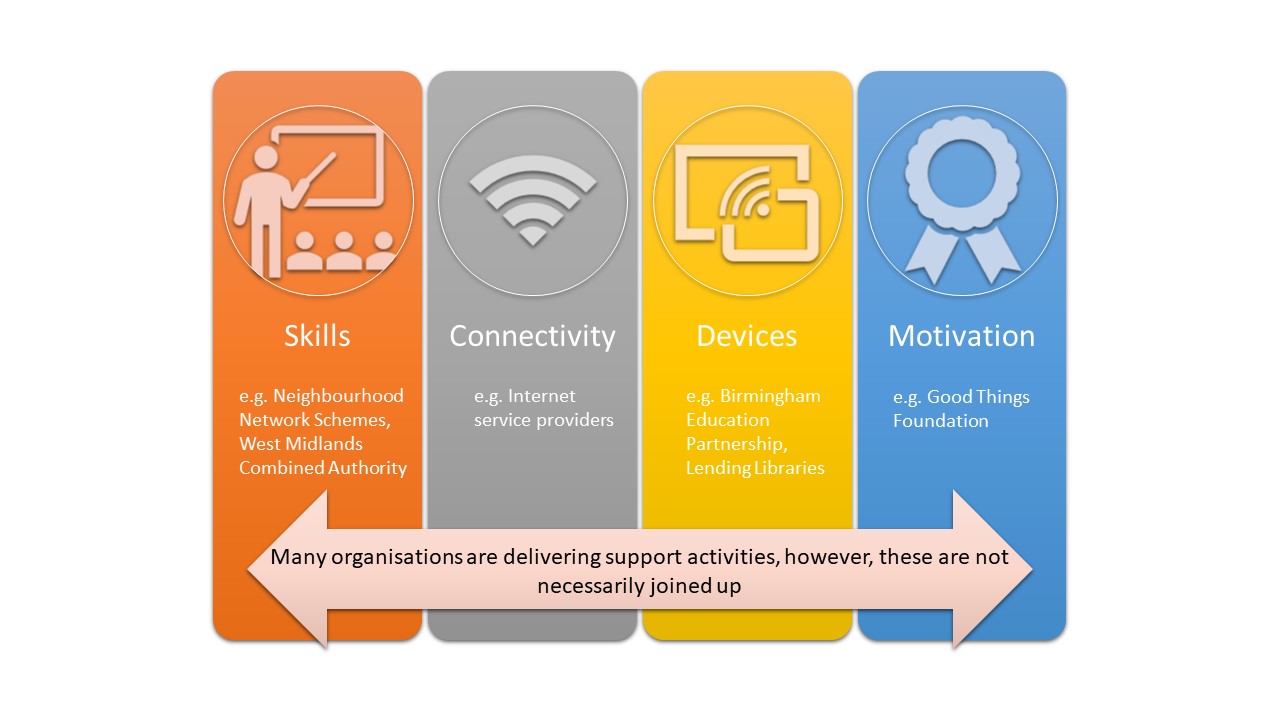 Figure 1We are committed to delivering our Vision through a collaborative, partnership-based approach built around a set of core principles. These principles will provide the foundation on which we will deliver a coordinated and sustainable action plan to enable Birmingham’s citizens to realise the benefits of digital.Person-focused and inclusive – placing people, communities, businesses, and organisations at the heart of design and delivery, ensuring they are involved from the outset in helping to co-design targeted and bespoke solutions that meet their needs.Holistic – focusing on activity that seeks to overcome all the challenges associated with digital exclusion and linking this agenda with other areas of work that seek to tackle other forms of social and economic exclusionCollaborative – working in collaboration with partners to achieve joint outcomes, deliver coordinated and strategic activity, empowering our communities to develop trusted networks and acting with one voice.Partner-led – delivering a city vision with collective ownership and shared delivery of activity across partners, ensuring we work with and learn from those who have experience and expertise in this area as well as leveraging existing networks and assets.Evidence-led – working with partners to gather evidence of the local digital landscape, the barriers people face, and evidence of what works well to ensure we have a robust assessment of digital exclusion at a local level and can utilise this insight to identify interventions that will have the most impact.The Case for ChangeIt has been over 30 years since the launch of the world wide web. The internet has transformed services and continues to radically change the way people live, learn and work. Government figures show the country’s thriving digital sector contributed £149 billion to the UK in 2018, accounting for 7.7 per cent of the UK economy.There has been an acceleration in digital uptake since the pandemic. The UK has made five years’ worth of progress in one year in terms of its digital engagement. A further 1.5 million more people are now online, increasing the percentage of people online from 92% in 2020 to 95% in 2021. On average people are spending an extra 13 hours online a week with increasing levels of willingness to enhance their digital skills if appropriate support is available.It was inevitable that the pandemic would increase the dependence on the internet and lead to a massive acceleration in many pre-existing digital trends: from online shopping to online GP appointments, automation of jobs to remote working. The lockdown has been a catalyst for breaking through the inertia that existed in some sectors in relation to digitalisation. We think that these trends will not be reversed, and further services will move to a greater online presence.In 2021, there remains 2.6 million people completely offline in the UK, 39% of whom are under the age of 60. This dispels the idea that all offline people are older, with 11.9 million adults still lacking essential digital skills.Below are quotes from partner organisations working to supporting citizens and communities:“More than ever, the Digital Divide is impacting on the lives of the most disadvantaged in our communities. COVID-19 has shone a light into how pronounced the divide can be, but it is essential that a long term and sustainable approach is taken to address this. Rushing to provide devices and data for individuals without identifying what will motivate them to take their first steps or providing the right kind of support and guidance to enable them to master the activities they wish to learn would be a missed opportunity to provide positive impacts and improvements to their lives.AbilityNet looks forward to working with partners in the City of Birmingham to come up with a coherent and supportive end to end process to get the citizens of Birmingham making the most of digital spaces and services.” Amy Low, Service Delivery Director, AbilityNet“COVID-19 has changed everything and it’s changed nothing. The social and economic impact of being digitally excluded is now well understood, while online activity has increased across society. But for all the progress, we stillsee debilitating digital exclusion and data poverty. It is holding millions back and threatens our economic recovery. We must work together to ensure everyone benefits from digital – and that the people hit hardest by the pandemic aren’t further disadvantaged, as everyday life moves more online.” Helen Milner OBE, Good Things Foundation - Lloyds Consumer Digital Index 2021Birmingham has seen a faster rate of digital inclusion in recent years, and it has now moved to 91.4% (2019) from 88.6% (2018). The percentage of digitally excluded people has reduced from 11.2% in 2018 to 8.6% in 2019, and no doubt this will be further reduced in 2021 once the Office for National Statistics Reports are released for Birmingham. Whilst the increase is greater than the national average, it does concur with national findings, that digital exclusion remains persistent and is becoming difficult to address which has certainly been further highlighted during the pandemic. Only a Strategy of focusing on partnerships and coordination across all sectors will help to tackle this issue.Over the years, a number of initiatives in Birmingham have been implemented to support citizens, communities and businesses to take advantage of the internet and gain the skills to enhance their quality of life chances and business prospects.  However, despite these initiatives, there remains a persistent number of citizens and communities who remain digitally excluded, leading to a widening and deepening digital divide, with some groups being disproportionately affected; disabled people, people on means-tested benefits, and people from ethnic minority backgrounds. COVID-19 and the recent lockdown has highlighted the importance of reducing the levels of digital exclusion and the need for the Council to intervene.The factors impacting on digital inclusion are complex and multifaceted and there are different levels of digital inclusion. Many people who are excluded will experience at least one if not all these issues:affordability of devices and connectivity coststhe skills gap to use a device, or ways tolearn howa lack of internet and/or device accessthe motivation and confidence to use,understand or engagetrust and a fear of crime, or not knowing whereto start to go onlineWe recognise that tackling digital exclusion is important for tackling inequality. This will enable us to deliver our commitments as set out in the Council Plan and help to drive our inclusive growth agenda. Our thinking and approach to digital inclusion must evolve as technology advances. Digital Inclusion requires joined up strategies and investments to reduce and eliminate historical, institutional and structural barriers to access and use of technology.Those OVER 65 remain the largest digitally excluded group, but there are other groups that require intervention and support such as:people with long term health conditionspeople with disabilities, including those with a learning disability and autismpeople living in poverty / with social deprivationSome key facts:700,000 of those aged between 11 and 18 years (12%) cannot access the internet at home from a computer or tablet, and a further 60,000 have no internet access at home (ONS, 2019).23.3% adult internet non-users are disabled compared with only 6.0% of those without a disability (ONS, 2019).People who most need health and care services are those least likely to be able to use digital health services so there is the risk that digital transformation widens health inequalities rather than narrowing them.People with an impairment are 25% less likely to have the skills to access devices and get online by themselves.In Birmingham, in 2019 8.6% of people had not been online for 3 months compared to 11.2% in 2018 and only 39% in 2017 had used all 5 basic digital skills. While there is improvement, there are still high levels of exclusion. There are an estimated 40,000 adults in Birmingham with a learning disability alone (8,000 children) and around 70% of them don’t have access to a laptop, tablet or PC, let alone the means to connect to the internet if one were provided. (*Midland Mencap).The link between deprivation and digital exclusion:Birmingham is ranked 7th in the Index of Multiple Deprivation (IMD) with 42% of its population living in the top 10% most deprived areas in the UK. This was predicted to increase by a further 1% before COVID-19 and the lockdown. Inequalities in the West Midlands are stark, with Solihull having an IMD ranking of 171 compared to Birmingham’s ranking of 7.People with an annual household income of £50,000 or more are 40% more likely to have foundation digital skills than those earning less than £17,499. Of those households earning between £6,000 to £10,000, only 51% had access to the internet at home, compared with 99% of households with an income of over £40,001.57% of people with a household income below £11,499 have essential digital skills, compared to 89% of those with a household income over £25,000.41% of Children in Birmingham live in poverty and there is a life expectancy gap between the richest and poorest areas. Birmingham's claimant unemployment rate stands at 15.3%; above both the West Midlands (9.1%) and the UK (7.8%) rates.Birmingham has been heavily impacted with job losses by the economic downturn, leading to a further increase in deprivation. It is inevitable, that, without intervention digital inclusion will worsen and digital poverty will likely increase across the City. We recognise that poverty in general is a significant contributor to digital poverty and inequality and that’s why we are committed to including actions to increase digital inclusion activities within other partnership strategies such as the Financial Inclusion Strategy and the Council’s Customer Services Strategy.Case StudySmartLyte, our community partner based in Birmingham, is passionate about teaching digital skills to transform people’s lives.The families SmartLyte works with experience poverty caused by cultural, social and economic challenges. A majority of its members and their children lack literacy skills and have limited digital and financial management skills.“We’ve been able to empower people during lockdown, remove shame around their financial situation, and build trust with our learners.”“The Mastercard Nobody in the Dark campaign has helped us find solutions to some of the financial challenges families face, in a simple and creative way. We’ve been able to empower people during lockdown, remove shame around their financial situation, and build trust with our learners so they don’t feel alone in the dark anymoreand have the support they need to tackle their problems.”- Hafsha Shaikh,SmartLyte Director.A lack of connectivity at home means greater reliance on libraries, community hubs or localities with the availability of computers or free Wi-Fi, made worse when those access points have been closed as a result of COVID-19 and the recent lockdowns. This also directly impacts on how the Council and other public sector organisations can deliver their services.The Current Digital Landscape Birmingham has a vibrant and passionate community of organisations from the public, private, community, voluntary, charities and academic sectors, all of whom are contributing to improving the life chances and opportunities for Birmingham citizens through digital inclusion activities.This Strategy recognises the numerous digital inclusion activities being carried out across Birmingham and the West Midlands. Some of these have been a direct response to COVID-19 whilst others are part of the fabric of the City. A Digital landscape Review which sets out the need for this Strategy is available on the Digital Birmingham website (www.digitalbirmingham.co.uk).The National Response:	At a national level, organisations such as FutureDotNow are coordinating industry action through a new initiative, DevicesDotNow, targeting the 1.9 million households who don’t have access to the internet and are not digitally included.Good Things Foundation has launched a new Data Poverty Lab with Nominet.At a political level:- The House of Lords has published it’s Beyond Digital report: Planning for a Hybrid World – recognising that home broadband is an essential utility in the same way as water or electricity: without it, people are excluded from employment opportunities and access to vital services. No one should be without access to the internet for reasons of cost or location.The Department for Education (DFE) also announced a £100 million package to support vulnerable young people in schools who do not have access to devices nor connectivity at home.Several national charities, organisations and funding bodies are also providing a variety of digital inclusion activities.At a regional and local level:At a regional level the West Midlands Combined Authority, is working with local authorities and regional partners to develop their approach on digital inclusion and have recently established the West Midlands Coalition for Digital Inclusion.There are credited and non-accredited digital skills courses for those aged 19 years and above with essential digital skills courses free for those with low levels of IT.At a local level, most digital inclusion activities are co-ordinated through a number of key partners, many of whom target specific age groups, with new initiatives such as:work identifying an estimated 5,000 young vulnerable people who may not have access to devices or connectivity out of school.supporting older people to connect with local organisations and resources which enable them to live healthy happy independent lives within their communities.developing computer loan schemes, and device recycling opportunitiesThe Council is fully committed to responding to the call for justice articulated by the Black Lives Matter movement and recognises that Black and Minority Ethnic communities are unrepresented with the digital economy. Therefore, this Strategy will support initiatives that bring together technical organisations, partners and educational institutions to implement key strategies and have actions aimed at bridging the digital skills gap for these communities.Challenges and BenefitsThe city has a great track record of working to improve digital inclusion, with many organisations across the city already engaged and delivering excellent work that is seeking to close the digital divide, but there are still several challenges that make it difficult to have a long-lasting impact at the required rate and scale.These challenges include:a lack of coordination and strategic planning between national, regional and local schemes as well as between the Council and local organisations. This can lead to duplication of effort and missing out on key opportunities, for example working with major companies. It can also mean that the activity being delivered may not address citizens’ wider needs.a lack of access to digital devices and affordable connectivity costs - whilst there is a recognition that digital skills, access to devices and connectivity are all factors needed to deliver effective digital inclusion, lack of affordable connectivity has been identified as the most significant barrier for those in poverty and/or from deprived households.citizens on basic data limited packages, especially for vulnerable households with multiple users particularly pay-as-you-go customers without the means to buy data.people with learning difficulties, can find their social isolation heightened with no means of communicating with the digitalised outside world.the provision of equipment is also challenging. The use of smartphones is widespread (issues of data aside) but many may struggle with a PC or laptop. Also, research by Midland Mencap suggests that around 70% of people with a learning disability in Birmingham don’t have access to a laptop, tablet or PC, let alone the means to connect to the internet if one were provided. For many citizens digital access would also mean adapted equipment, specialist software and access to training and tech support amongst other enabling considerations.dependency on grant funding that is time- limited and/or can only be used for certain types of activity. This makes it difficult to plan for the long-term and deliver lasting benefits, for example creating pathways to ensure people can continue to use and develop their digital skills.need to work with funders as many do not understand the issues around digital inclusion or what is needed, which makes bid writing harder, especially in knowing what will be successful.addressing digital skills in underserved groups can be problematic when local workers often lack the skill themselves to be able to support them. Also improving digital literacy needs to be accompanied by increasing levels of general literacy especially;given the city’s diverse ethnic minority make up for whom English is not the first language.for some children, whilst their social media skills are good, their literacy skills for online employment and academia uses is sometimes limited.aligning and developing complementary provision at a regional level (West Midlands Combined Authority and Greater Birmingham and Solihull Local Enterprise Partnership) with a focus on improving digital skills of businesses and citizens to enhance their job readiness.We recognise that COVID-19 has left more people isolated and unemployed. That means they are further removed from a workplace which is likely to be digitally connected and leaves them at greater risk of going off the radar. The city is presented with a great opportunity to harness the weight of support from partners across the city to face these challenges head on and seize the chance to improve the lives of so many people currently excluded from the benefits of digital services.There are many examples of great digital innovation across the city, including the prospect of 5G coming to Birmingham, so we must capitalise on these initiatives and make sure citizens can realise the benefits of digital:Social and Wellbeing BenefitsHaving access to information, knowledge, learning, services and supportStaying in touch and connecting with family and friends, including social activities and volunteeringBeing able to manage everyday matters, including shopping and keeping track of your moneyImproved job prospectsHaving your say on decisions that affect youAddressing wider equality and social issues, including reducing isolation, improving physical health and mental wellbeing, and enabling people to self-manage health conditionsEconomic benefitsPeople with digital confidence and skills are more likely to secure employment and increase earningsEvery £1 invested in digital inclusion delivers£15 rate of return over 10 yearsWithin the next two decades, 90% of jobs will require some form of digital skillsExamples of local digital literacy resources:Digital West Midlands News - a monthly ebulletin produced since 2017 by social enterprise RnR Organisation which helps to increase digital skills and knowledge in the voluntary, community and social enterprise sectors, and supports the use of technology for social good.Dr Tech show - a weekly show on YouTube, produced since Sept 2020, which helps guide people through the world of online communications, often with special guests, and shares news about digital inclusion and literacy locally, regionally and internationally.“It is fantastic that we can access their services remotely and we love the tips coming through regularly. It is the most amazing service. We can’t praise them too highly and would recommend them to anyone. DigiKick has made a big difference to our lives.”Case Study‘TEA and T’INTERNET’ is a free, fun, social internet access group, with sessions runby DigiKick, supporting people in the community to be more confident online“The Tea sessions were absolutely fantastic. Everyone looked forward to them. We are in Harborne very often, or at least we were before lockdown, and we often used to bump into others from the sessions and they always said they just couldn’t wait for the next meeting. We can’t wait for it to start up again, everyone loved it so much.”“Tea and T’internet has really opened up computers for me. I have always been a technophobe. I have MS and can’t spend too much time in front of a screen but now, thanks to DigiKick, I am doing internet banking! My husband can email now too! It has opened up our eyes completely.”“I was contacted by a scammer recently but DigiKick helped me to clear my computer and learn how to turn the Wi-Fi off and on, so I won’t get caught again!”“It is fantastic that we can access their services remotely and we love the tips coming through regularly. It is the most amazing service. We can’t praise them too highly and would recommend them to anyone. DigiKick has made a big difference to our lives.”AbilityNet supports anyone living with any disability or impairment to use technology to achieve their goals at home, at work and in education.AbilityNet are delivering Digital Lifeline; a digital inclusion project aimed at alleviating the disproportionate impact of the COVID-19 pandemic felt by people living with learning disabilities and providing them with greater independence, social connection and ability to engage in work or training. Digital Lifeline is a DCMS-funded initiative. The lead partner in the project is The Good Things Foundation with Digital Unite providing online training options and over 150 local and national delivery partners from self-advocacy groups to specialist charities, local authorities and education providers.Developing the Outline Action Plan and ApproachOur intention is not to reinvent the wheel.  Instead we will look for best practice and adopt it if it helps us to deliver our vision more effectively. We have already approached other local authorities as diverse as Leeds City Council to Cornwall County Council so that we can learn from their experiences and adapt them tomeet our needs. Our aim is to also share our knowledge with others so that they too can learn from our experiences.We have developed our Action Plan and approach in line with the principles in order to deliver our vision and objectives.A Partnership Approach Based on our engagement with city stakeholders, partners and wider research, we believe that the following strategic themes will enable us to address the seven key focus areas outlined in the executive summary.Seven Strategic Themes:Governance – a shared agenda and shared resourcesScoping the challenge - understanding where to target our resourcesInclusivity – leaving no one behindBuilding capacity – enabling our communities to leadConnectivity – keeping our citizens and communities connectedBuilding capability – building on existing expertiseFunding - securing social value and a collaborative approach for bidding opportunitiesThis will require different partners to work together with the city council, such as local and regional partners, commercial partners, stakeholders and advocates in order to support our citizens and communities. This is shown in Figure 2.Figure 2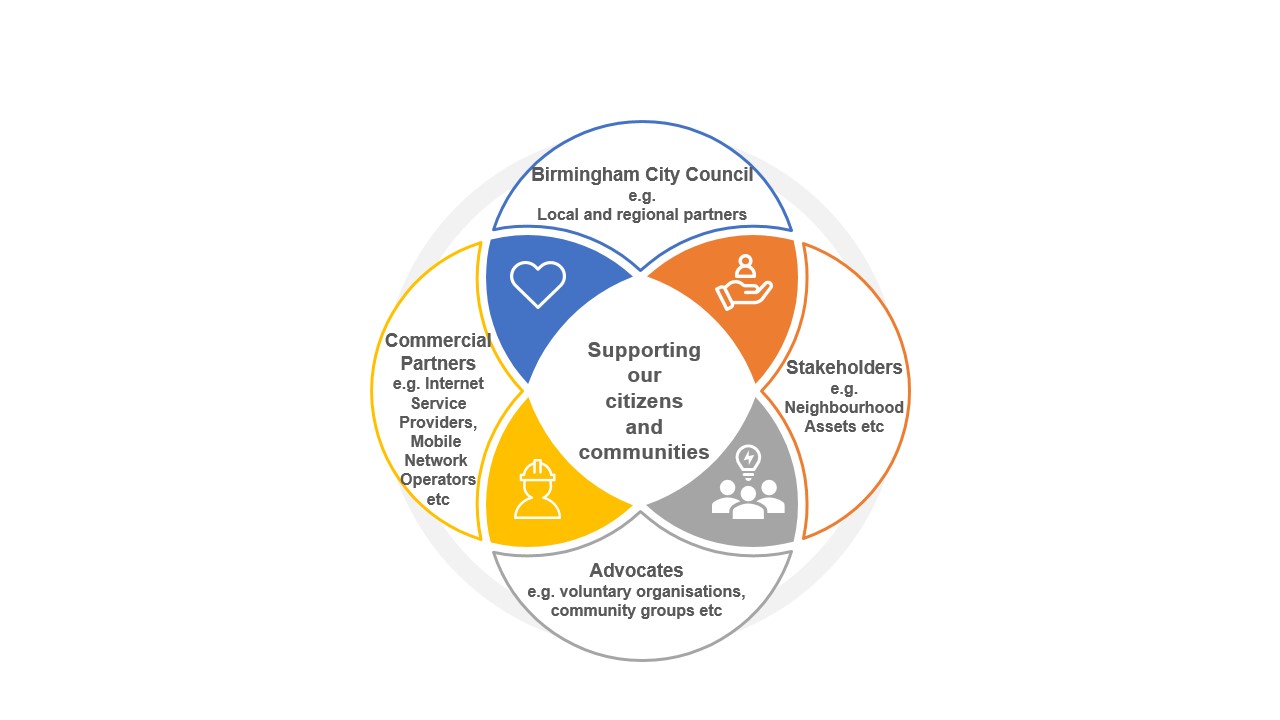 The Action Plan outlines the details of the activities that will enable us to address digital exclusion and covers those actions required to address the key seven areas of focus.However, we recognise that this will be an evolving Action Plan that will be shaped based on feedback and learning from collaborative city projects and programmes as well as an understanding that digital skills will change as technologies evolve.We have a good understanding of what digital inclusion support is available in the city, including key organisations and businesses who are delivering great work to help to tackle digital exclusion. We have started the process of bringing together the initial set of organisations who are committed to supporting the delivery of this Strategy and will continue to build engagement with other organisations.In order to ensure that there is pace and resources to back up our approach, we have set out several potential quick wins aimed at providing timely intervention to support our citizens and communities.Strategic Themes - Early WinsThese will need to include an agreed set of measures and targets against which the impact can be monitored and reported to inform progress and continuous shaping of our approach. This will be developed under the governance strategic theme.AcknowledgmentsWe would like to thank the partners listed below for their participation and engagement in the workshops.Age UK BirminghamAston UniversityBID Services – The Deaf Cultural CentreBirmingham Adult Education ServiceBirmingham Children’s TrustBirmingham City UniversityBirmingham Community MattersBirmingham Education PartnershipBirmingham Financial Inclusion PartnershipBirmingham Public HealthBirmingham Social Housing PartnershipBirmingham Solihull Women’s AidBirmingham Voluntary Service CouncilBirmingham Women’s and ChildrensNHS Foundation TrustBlack Country ConsortiumBT GroupCapitaCode your FutureDigikick CICDigisheds LtdDigital InnovatorsDisability Resource CentreEntrust EducationGreater Birmingham and Solihull Local Enterprise PartnershipGreen Square AccordGood Things FoundationHyperopticInnovation Alliance for the West MidlandsMicrosoftMuath TrustNew StartsNorthfield Community PartnershipPioneer GroupPOhWERPURE projectRnR OrganisationSandwell CouncilSercoSmartLyteSolihull Public HealthSTEM LearningTelefonica UKThe Brum MuseTitan PartnershipTrident ReachWest Midlands Coalition for Digital InclusionWest Midlands Combined AuthorityWitton Lodge Community AssociationWolverhampton City CouncilSupporting PartnersAll partners below endorse the strategy and are committed to supporting the next phase of its development.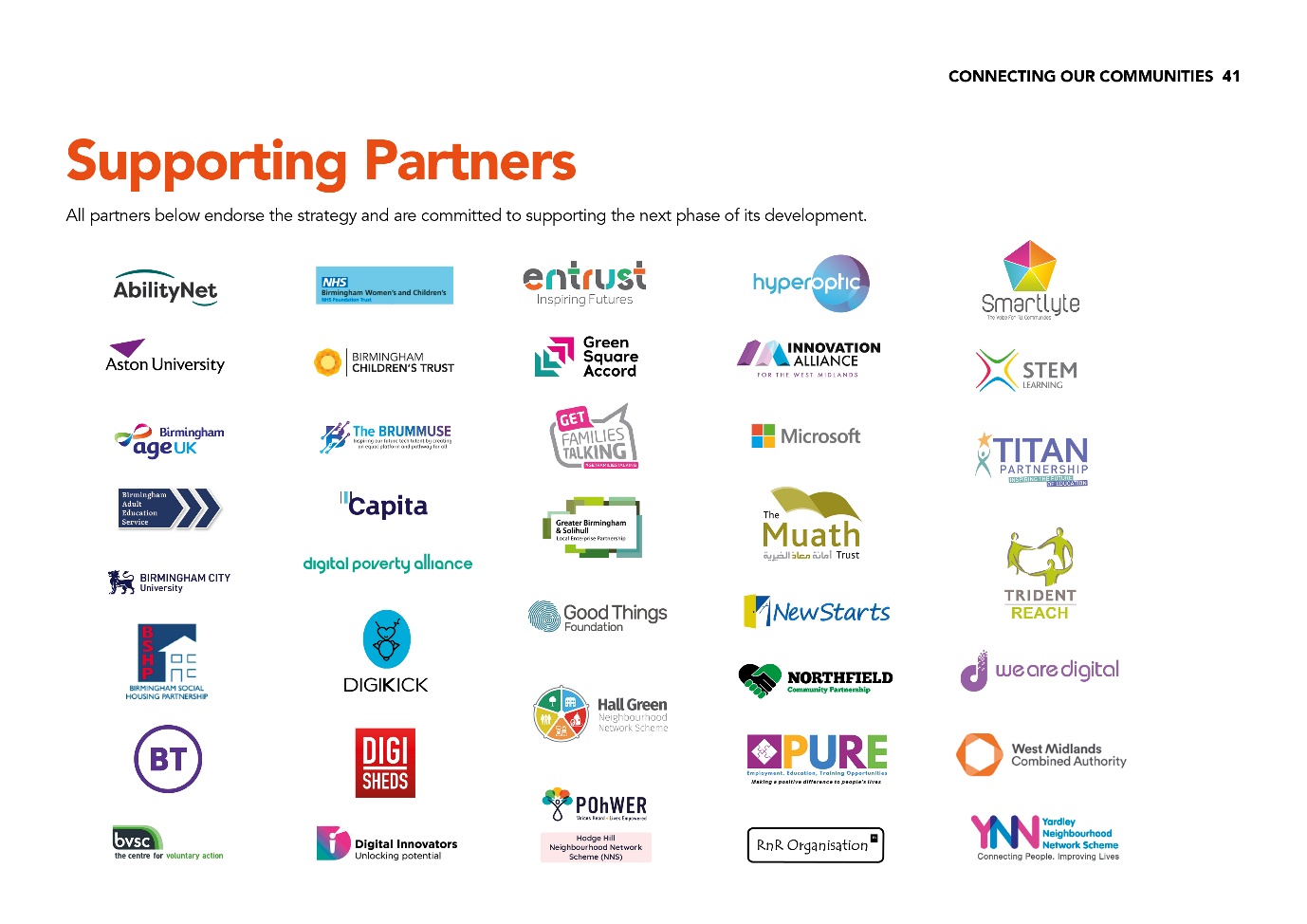 ReferencesDigital Inclusion Landscape Report 2021Birmingham Council Plan 2018-2022The Information, Communications Technology and Digital Strategy 2016-2021Lloyds Consumer Digital Index 2020Office of National Statistics 2019Essential Skills Frameworkhttps://www. gov.uk/government/publications/essential- digital-skills-framework/essential-digital-skills- frameworkLloyds Consumer Digital Index 2021Breaking Down Barriers: Working Towards Birmingham’s Future 2021Contact InformationEducation and Skills Directorate Skills and Employability Birmingham City CouncilE-mail:connectingcommunities@birmingham.gov.ukWeb:www.birmingham.gov.uk/digital-inclusion-strategyTelephone:0121 675 8053“Connecting our communities – enabling a Digital Birmingham” www.digitalbirmingham.co.ukSTRATEGIC THEMEACTIVITY/ACTIONDelivering on key areas of focusTIME-SCALESGOVERNANCEEstablish a Governanceframeworkfor deliveryEstablish the right level of governance to oversee the development, design and delivery of the action planEstablish greater alignment with regional and local organisations, the Neighbourhood Network Schemes and community and voluntary groups, commercial and academic sectorsBuild in greater social value requirements for our citizens through our work with commercial and industry partners and organisationsEngage with city employers to raise the importance of digital skills and inclusion and their role in developing the abilities of citizens, communities as well as their workforceA joined-up approach Creating greater Social value Short TermSCOPING THE CHALLENGEUnderstandthe extent of the problems andtarget resourcesaccordinglyGather the necessary evidence and information to develop a richer understanding of the digital landscape and the extent of digital exclusion at a local levelWork with partners to understand which individuals, communities, and organisations are most at risk, the specific barriers they face, and assessing their specific needs, e.g. Asylum seekers, refugees, those with disabilitiesA joined-up approach Building trust and reducing online security concerns Lack of access and accessibility Short TermMedium Term INCLUSIVITYInfluence policyand strategydevelopment.Ensure digital isbuilt into all policiesand strategiesThe Council will consider the impact of digital exclusion when developing future strategies and policies to ensure our processes do not increase or deepen the digital divide Work with public sector partners, Department for Work and Pensions, NHS, West Midland Police, housing associations to influence their strategies and policies to ensure digital inclusion is embeddedA joined-up approach Meeting the digital literacy and skill gapMedium /Long TermShort Term BUILDING CAPACITY Enhance community capacity Establish a two-year funded team that; identifies what is being provided across the city to facilitate better coordinated support, remove duplication and ensure money is spent more wiselyenables better co-ordination and alignment between the city partners to enhance joint working opportunitiesco-ordinates activity city wide to reduce fragmentation and ensure that investment is maximised resulting in the best outcomesidentifies, shapes and influences emerging strategies and policies with partners to support the delivery of the city visionworks with city partners to explore the development of a digital champions framework embedded within the communities to ensure that those that are hardest to reach are includedworks with the communities and organisations to develop and deliver the action planMeeting the digital literacy and skill gapShort TermCONNECTIVITY Maximising our assets to accelerate internet accessibility Work with the community libraries, local businesses and other public sector organisations to establish a city-wide computer loans service with connectivityWork with our planning and infrastructure teams to explore new models for securing internet connectivity within the social housing sectorWork with partners to map out places and spaces with free Wi-Fi to identify accessibilityEstablish areas where there is no Wi-Fi or mobile phone signal across the city and work with telecommunication providers to bridge the gapWork with Housing Associations and Registered Social Landlords to establish ways of providing access to Wi-Fi in communal areasWork with our care homes, day centres and other centres used by older people, to explore ways to enable the residents to have access to free internet servicesEnsure our libraries and community centres provide access to computer devices and free internet serviceWork with other community-based organisations, e.g. religious institutions to explore ways to increase places and spaces for online access and digital skills developmentExplore opportunities to establish a city-wide digital connectivity and data with telecommunication providersWorking with city partners to develop a city-wide digital equipment recycling service to increase the availability of computer devices for the community and citizensE   Access to digital devices and connectivityA        Addressing lack of access and accessibility  Short Term Medium / Long TermBUILDING CAPABILITYMaximise andpromote the use of existing communitiesand organisationsthat deliver digital skills to build confidenceand trustIdentify existing and emerging digital skills provision across the city Utilise Birmingham Adult Education Service offer of free basic digital skills Build on existing funded programmes such as PURE project (https://www.birmingham.gov.uk/info/20018/adult_social_care/1967/pure_placing_vulnerable_urban_residents_into_employment) and Youth Promise Plus (https://www.birmingham.gov.uk/info/20143/young_people/1157/birmingham_and_solihull_youth_promise_plus/4)  Build on and promote digital inclusion activities being delivered by the Neighbourhood Networks Service and their assets for local areas.Promote the digital skills offering by major corporates, such as Amazon, Microsoft and LinkedIn, Barclays Eagles etc.Explore opportunities for partnering with tech companies  Work closely with the West Midlands Digital Skills Partnership and Greater Birmingham and Solihull Local Enterprise Partnership to identify new and emerging training and development opportunities  Work with Universities, colleges, further education institutions and schools as anchor institutions to support end to end learning Building motivation and confidence Building trust and addressing online security concerns Short TermMedium Term FUNDING Maximising funding streams for better alignment of outcomes Identify funding streams, such a government grants, i.e. Big Lottery  Establish potential partners to develop joint bids for targeted interventions, such as infrastructure, connectivity or skills development Creating greater social valueMedium Term ThemeCouncil’s CommitmentEarly Partnership OpportunitiesGovernance The Council proposes establishing a dedicated digital inclusion team for two years to help create a partner-led governance for a better co-ordinated and joined up approach. Anticipated Delivery: January 2022Secure investment in a Chair for the Governance board as a secondmentopportunity. Anticipated Delivery: April 2022Ensure that digital inclusion is included as a social value responsibility within supplier contracts. Anticipated Delivery: September 2021
Opportunities to bring together existing structures that have differing target groups. For example: Neighbourhood Network Schemes (NNS), Birmingham Children’s Partnership, Birmingham Voluntary Sector Council (BVSC), West Midlands Coalition for Digital Inclusion etc as well as the commercial sectorScoping the challengeCreate a data map of Birmingham highlighting areas where digital exclusion is most likely to occur and identify areas for intervention. Anticipated delivery: January 2022Some of the NNS are already undertaking local surveys to identify hyperlocal areas of exclusion e.g. Hall Green NNS. Opportunity to undertake a standardised and co-ordinated survey across Birmingham and target resourcesInclusivityEnsure digital inclusion is built into key council and partnership strategies.For the Financial Inclusion Partnership Strategy, the Customer Services Strategy, Homelessness Strategy etc. Anticipated delivery: October 2021Shaping and influencing West Midlands Coalition for Digital Inclusion and the Digital Inclusion Catch Up proposals to ensure our approaches are complementary and benefit our citizens and communitiesBuilding capacity  Create a two-year digital inclusion team to work closely with existing partnerships and stakeholders to build greater capacity, align programmes and develop joint community-based initiatives. Anticipated delivery: January 2022Offer space in our libraries to community groups to provide training facilities and establish the libraries as Citizen Online Centres. Anticipated delivery: December 2021Building on local initiatives run by partner organisations, such asDigital Champions, digital tutors,digital mentorsConnectivitySecure initial funding to recycle 2,200 computer devices with connectivity to support vulnerable citizens and communities of all ages. Anticipated delivery: October 2021Ensure all Libraries provide access to free Wi-Fi. Anticipated delivery: September 2021Set up a £0.5 million computer device loan scheme as part of the PURE project (https://www.birmingham.gov.uk/info/20018/adult_social_care/1967/pure_placing_vulnerable_urban_residents_into_employment)  Anticipated delivery: September 2021Identify and promote social tariffs offered by commercial sector partners using established networking and social media channels and publications.Bring together existing computer recycling and loan schemes to ensure a more co-ordinated and targeted response to address hyperlocal needsBuilding capabilityEmbed basic digital skills as part of the Adult Education free courses on maths and English to ensure digital literacy is supported by a wider literacy programme. Anticipated delivery: OngoingPull together and showcase the various skills courses offered by the community, voluntary and commercial sectors as well as creating linkages to education sectors such as Universities, and the Further Education and Colleges sectorsFundingContinue working with NNS and the Birmingham Children’s Partnership in close partnership with the new Digital Inclusion team to commission digital services. Anticipated delivery: OngoingOngoing develop local and regional funding bids to support citizens and communities to enhance their digital services and capabilities. Anticipated delivery: OngoingIdentify joint bidding opportunities with multiple partners